BAHAGIAN A TAMATBAHAGIAN B TAMAT1 Rajah di bawah menunjukkan tiga ekor haiwan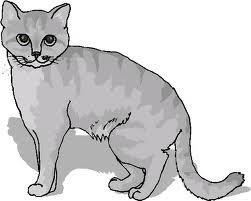 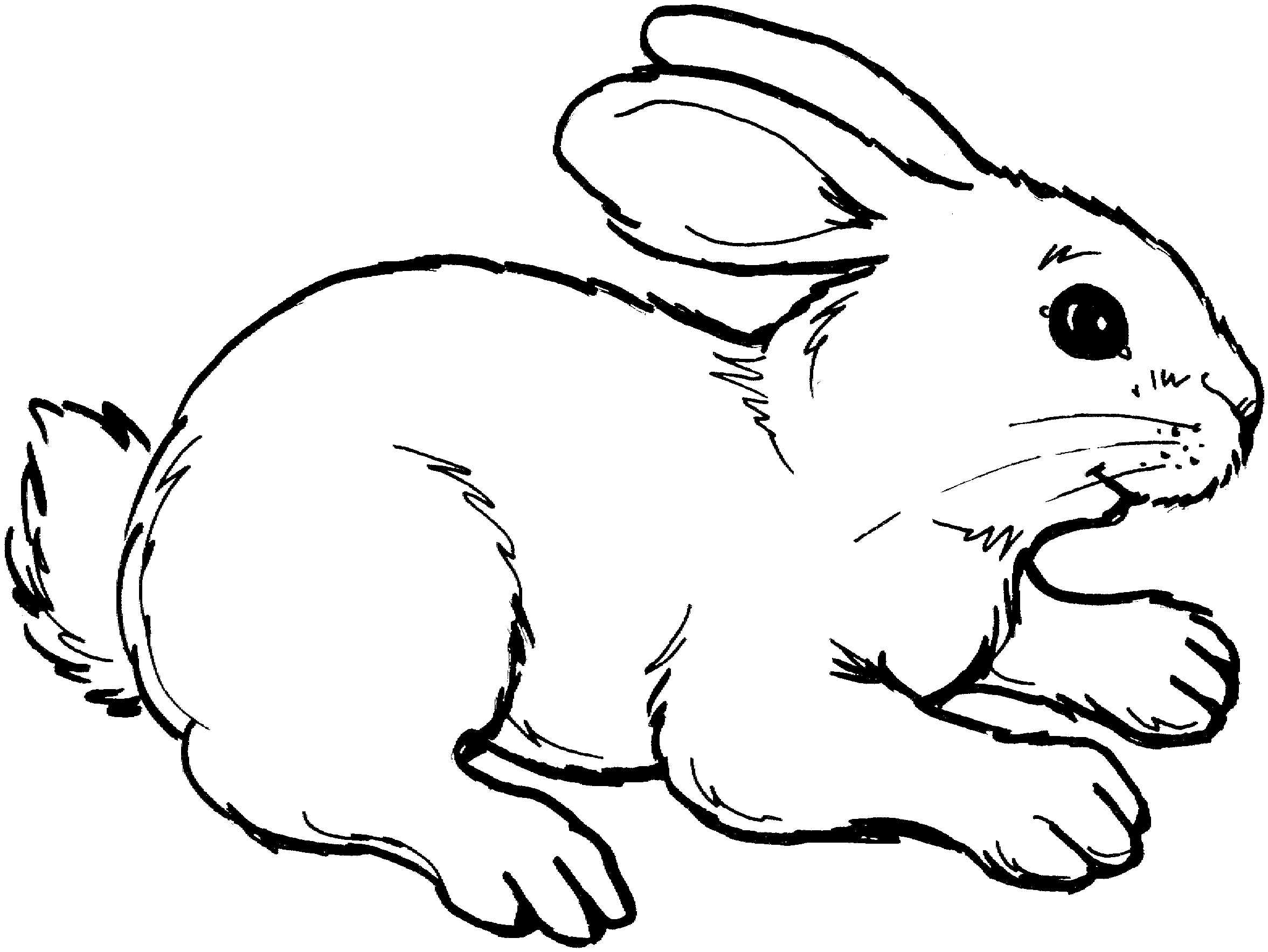 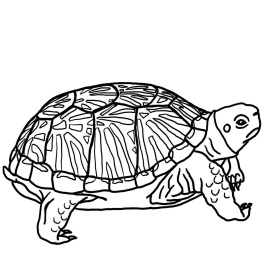 Antara berikut apakah perbezaan dan persamaan yang dapat diperhatikan? Rajah di bawah menunjukkan tiga ekor haiwanAntara berikut apakah perbezaan dan persamaan yang dapat diperhatikan? Rajah di bawah menunjukkan tiga ekor haiwanAntara berikut apakah perbezaan dan persamaan yang dapat diperhatikan? Rajah di bawah menunjukkan tiga ekor haiwanAntara berikut apakah perbezaan dan persamaan yang dapat diperhatikan?PerbezaanPersamaanABilangan kakiBerbulu lembutBBerbulu lembutBilangan kakiCBilangan kakiBercengkerangDBercengkerangBerbulu lembut2Maklumat berikut merupakan beberapa aktiviti harian manusia.Bagaimanakah pengetahuan tentang kemahiran manipulatif boleh diaplikasikan dalam kehidupan kita?	Maklumat berikut merupakan beberapa aktiviti harian manusia.Bagaimanakah pengetahuan tentang kemahiran manipulatif boleh diaplikasikan dalam kehidupan kita?	AP dan QBQ dan RCR dan SDQ dan S3Maklumat berikut adalah langkah-langkah merancang eksperimen.Susunkan langkah-langkah tersebut mengikut urutan yang betul.Maklumat berikut adalah langkah-langkah merancang eksperimen.Susunkan langkah-langkah tersebut mengikut urutan yang betul.AS , U , T , RBS , T , U , RCR , S , T , UDR , U , S , T4Langkah yang manakah perlu dilakukan untuk menyiasat proses pertumbuhan sejenis tumbuhan? I       Mengira bilangan daunII      Mengira bilangan bungaIII     Memerhatikan warna daunIV     Mengukur ketinggian pokokLangkah yang manakah perlu dilakukan untuk menyiasat proses pertumbuhan sejenis tumbuhan? I       Mengira bilangan daunII      Mengira bilangan bungaIII     Memerhatikan warna daunIV     Mengukur ketinggian pokokAI dan IIBI dan IVCII dan IIIDIII dan IV5Amzar ingin menyiasat samada kobis, kangkung dan lobak merah merupakan makanan yang paling disukai oleh arnab peliharaannya.Antara berikut yang manakah perlu dilakukannya?Amzar ingin menyiasat samada kobis, kangkung dan lobak merah merupakan makanan yang paling disukai oleh arnab peliharaannya.Antara berikut yang manakah perlu dilakukannya?AMemberikan arnabnya makan kobis dan kangkung pada waktu yang sama tetapi lobak merah pada waktu yang berlaianBMemberikan arnabnya makan lobak merah dan kobis pada waktu yang sama tetapi kangkung pada waktu yang berlainanCMemberikan arnabnya makan kobis, kangkung dan lobak merah pada waktu yang berlainanDMemberikan arnabnya makan kobis, kangkung dan lobak merah pada waktu yang sama6 Antara berikut yang manakah menunjukkan amalan peraturan bilik Sains dengan betul?I      Menyalakan penunu Bunsen dengan pemetik apiII     Membuang bahan yang terbakar ke dalam bakul sampahIII    Membuang bahan buangan cecair ke dalam sinki dengan aliran air paipIV    Menghidu semua jenis larutan sebelum digunakan Antara berikut yang manakah menunjukkan amalan peraturan bilik Sains dengan betul?I      Menyalakan penunu Bunsen dengan pemetik apiII     Membuang bahan yang terbakar ke dalam bakul sampahIII    Membuang bahan buangan cecair ke dalam sinki dengan aliran air paipIV    Menghidu semua jenis larutan sebelum digunakanAI dan IIBI dan IIICII dan IVDIII dan IV7Rajah di bawah menunjukkan organ yang terdapat dalam badan manusia.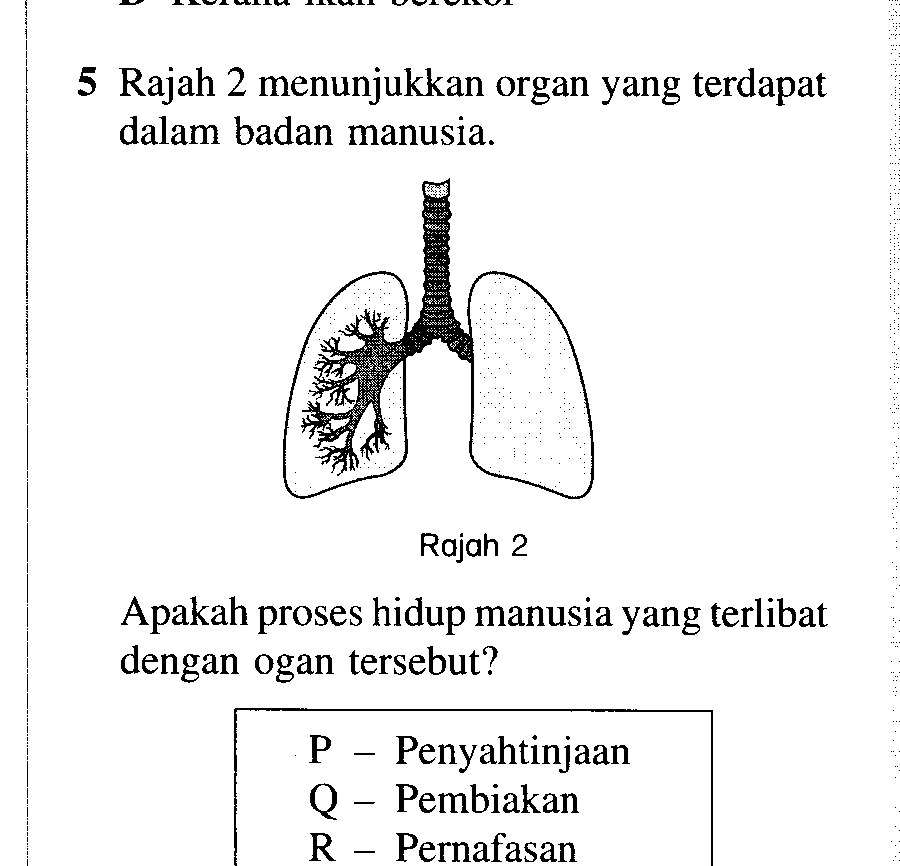 Apakah proses hidup manusia yang terlibat dengan organ tersebut?Rajah di bawah menunjukkan organ yang terdapat dalam badan manusia.Apakah proses hidup manusia yang terlibat dengan organ tersebut?AP dan QBP dan RCQ dan RDR dan S8Maklumat berikut menunjukkan dua organ pernafasan haiwan.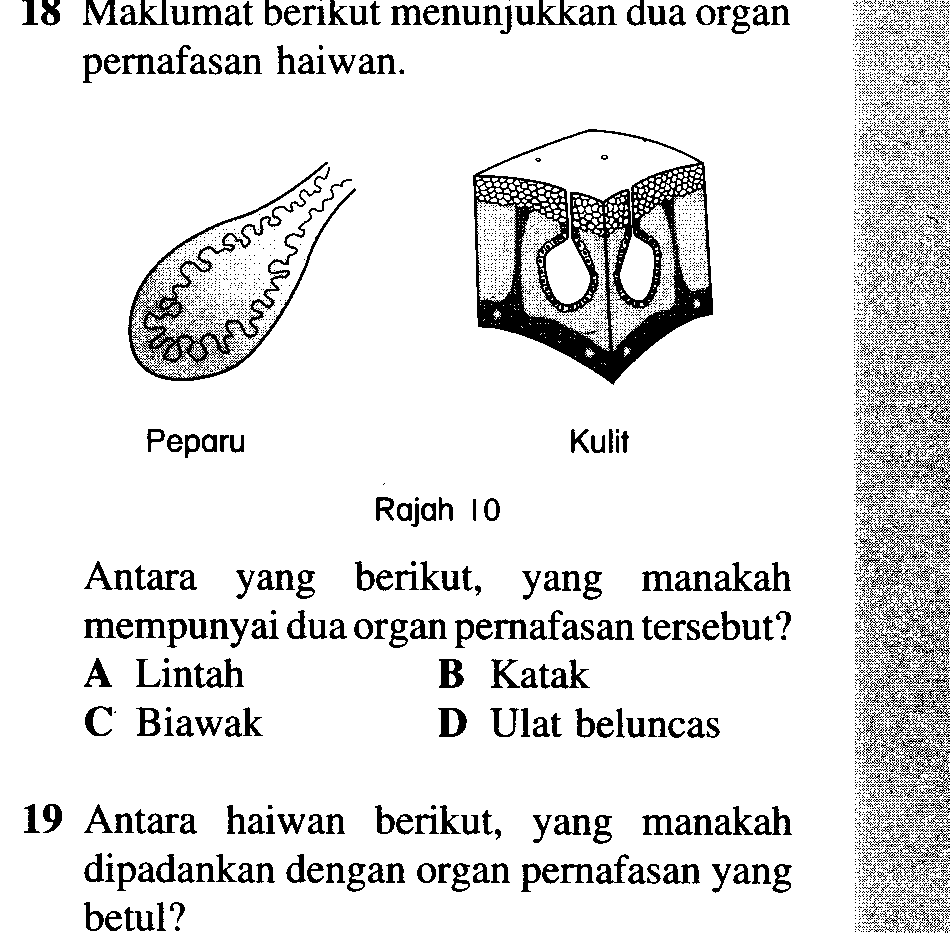 					Peparu						KulitAntara yang berikut, yang manakah mempunyai dua organ pernafasan tersebut?Maklumat berikut menunjukkan dua organ pernafasan haiwan.					Peparu						KulitAntara yang berikut, yang manakah mempunyai dua organ pernafasan tersebut?ALintahBBuayaCKatakDBeluncas9 Rajah di bawah menunjukkan sejenis tumbuhan.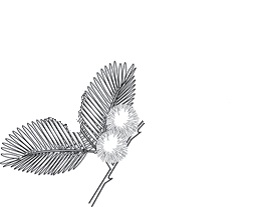 Manakah antara berikut menunjukkan daun pokok tersebut selepas disentuh? Rajah di bawah menunjukkan sejenis tumbuhan.Manakah antara berikut menunjukkan daun pokok tersebut selepas disentuh?A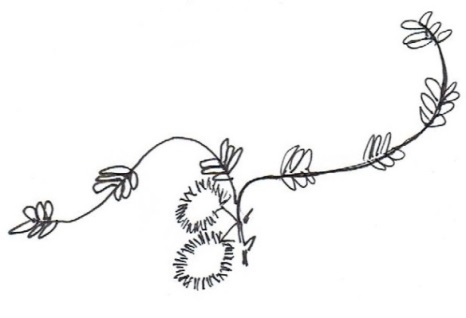 B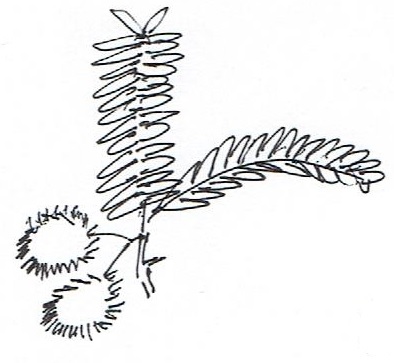 C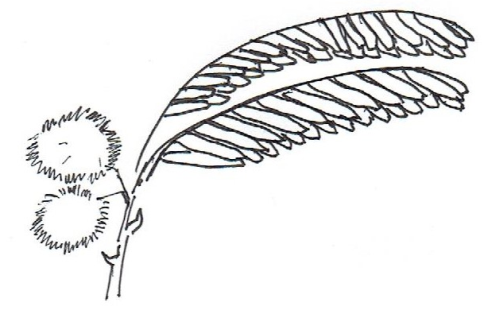 D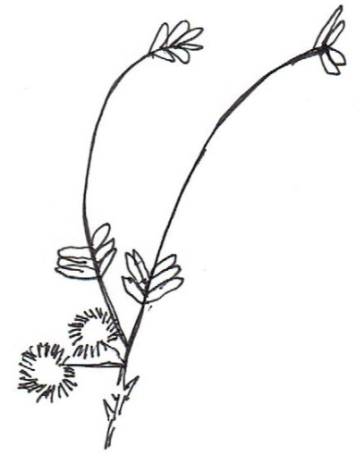 10Maklumat di bawah ini menunjukkan bagaimana haiwan P memastikan kemandirian spesiesnya.Antara yang berikut, yang  manakah haiwan P?Maklumat di bawah ini menunjukkan bagaimana haiwan P memastikan kemandirian spesiesnya.Antara yang berikut, yang  manakah haiwan P?A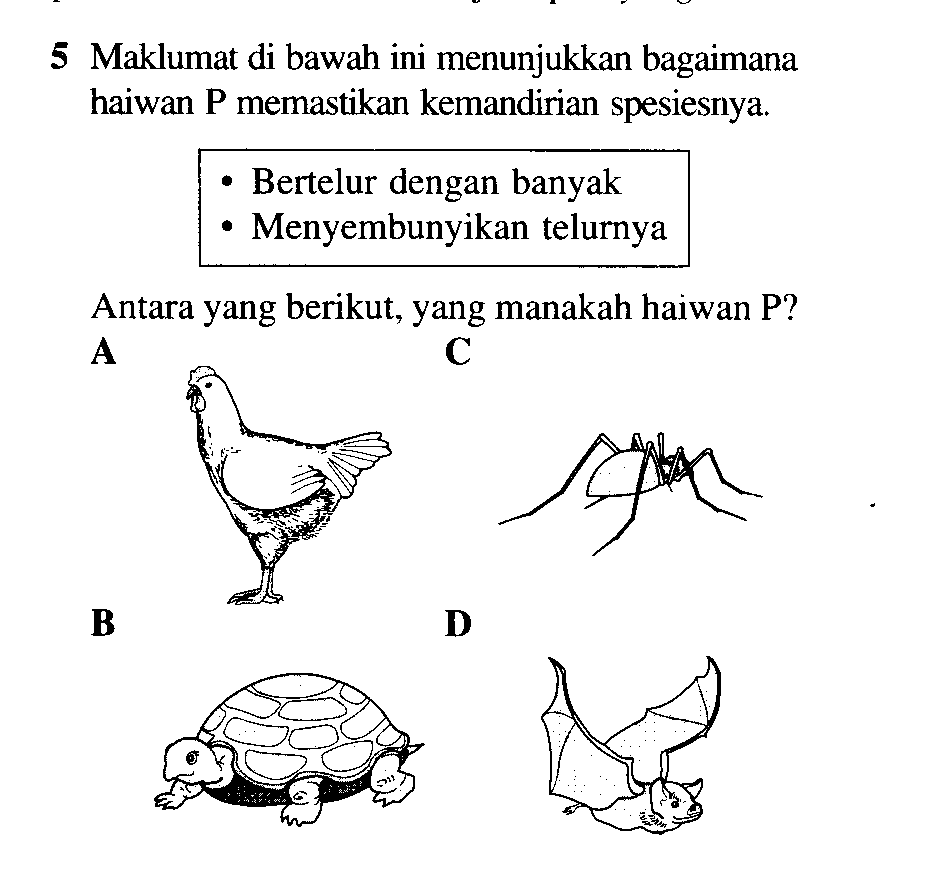 BCD11 Mengapakah haiwan perlu menjaga telur dan anaknya? Mengapakah haiwan perlu menjaga telur dan anaknya?AUntuk melindungi telur dan anaknya daripada bahayaBUntuk memastikan anaknya mendapat pasangan yang baikCUntuk memastikan telur dan anaknya membesar dengan baikDUntuk memastikan spesiesnya wujud secara berterusan12 Rajah di bawah menunjukkan suatu situasi.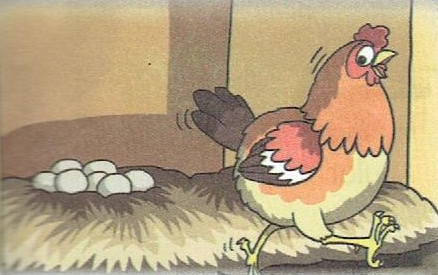 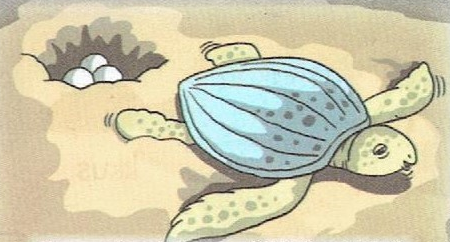 Ramalkan apakah yang akan berlaku sekiranya situasi tersebut terjadi? Rajah di bawah menunjukkan suatu situasi.Ramalkan apakah yang akan berlaku sekiranya situasi tersebut terjadi?APenyu sukar dilihat di kawasan pantaiBTelur ayam banyak terdapat dijual di pasarCBekalan untuk daging ayam mudah didapatiDTarikan pelancong untuk melihat penyu meningkat13 Rajah di bawah menunjukkan satu rantai makanan.		J → K → L → MAntara hidupan yang berikut, yang manakah boleh mewakili K? Rajah di bawah menunjukkan satu rantai makanan.		J → K → L → MAntara hidupan yang berikut, yang manakah boleh mewakili K?ABurung helangBRama-ramaCHarimauDUlar14Rajah di bawah menunjukkan empat hidupan di kebun sayur.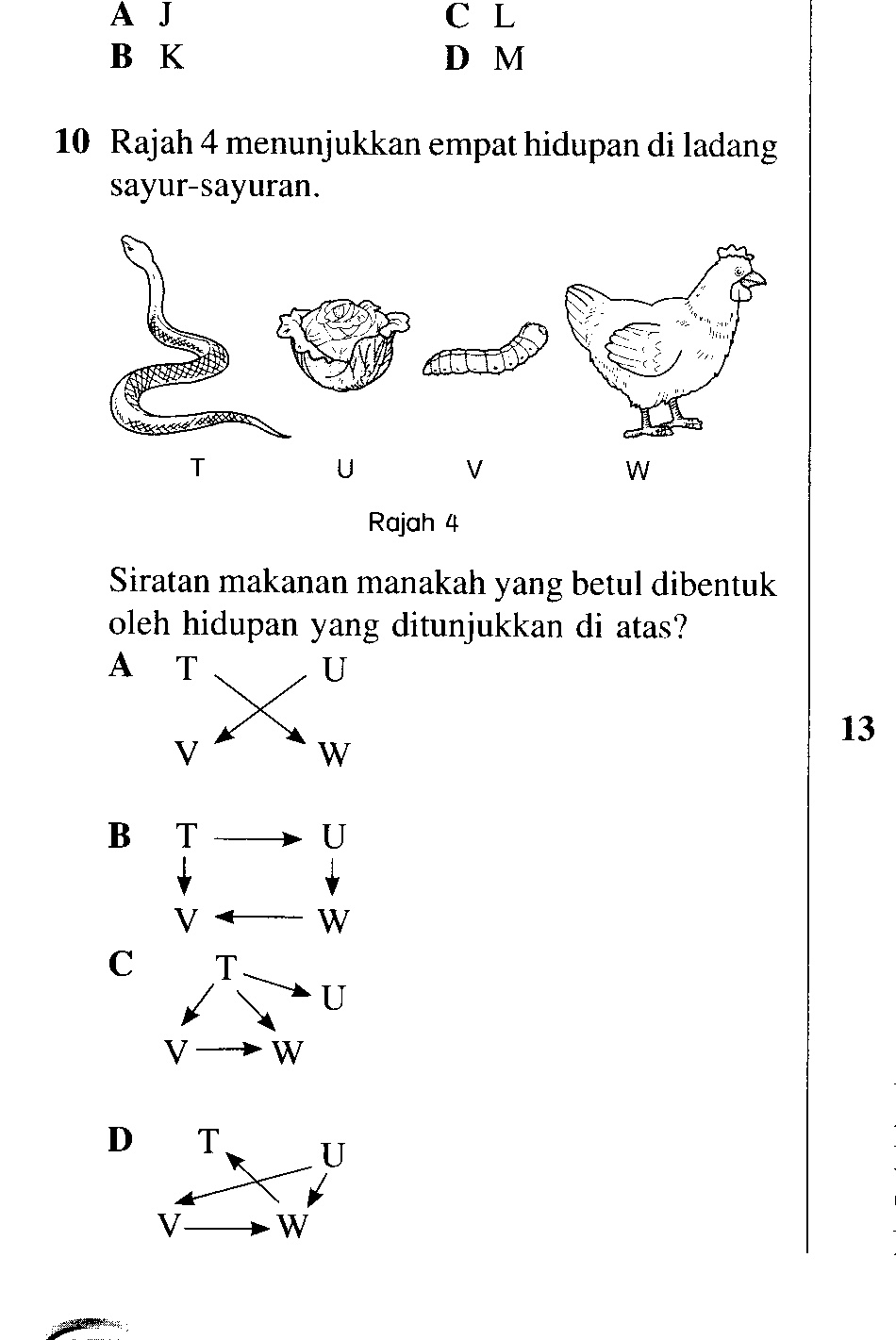 Siratan makanan manakah yang betul dibentuk oleh hidupan yang ditunjukkan di atas? Rajah di bawah menunjukkan empat hidupan di kebun sayur.Siratan makanan manakah yang betul dibentuk oleh hidupan yang ditunjukkan di atas? ABCD15 Rajah menunjukkan empat jenis buah dan biji benih tumbuhan.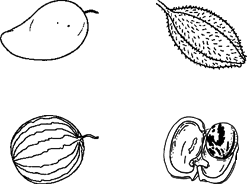 Maklumat berikut menunjukkan ciri-ciri buah dan biji benih di atas dalam kumpulan P dan kumpulan Q.Antara yang berikut, yang manakah boleh dikelaskan dalam kumpulan P dan Q?  Rajah menunjukkan empat jenis buah dan biji benih tumbuhan.Maklumat berikut menunjukkan ciri-ciri buah dan biji benih di atas dalam kumpulan P dan kumpulan Q.Antara yang berikut, yang manakah boleh dikelaskan dalam kumpulan P dan Q?  Rajah menunjukkan empat jenis buah dan biji benih tumbuhan.Maklumat berikut menunjukkan ciri-ciri buah dan biji benih di atas dalam kumpulan P dan kumpulan Q.Antara yang berikut, yang manakah boleh dikelaskan dalam kumpulan P dan Q?  Rajah menunjukkan empat jenis buah dan biji benih tumbuhan.Maklumat berikut menunjukkan ciri-ciri buah dan biji benih di atas dalam kumpulan P dan kumpulan Q.Antara yang berikut, yang manakah boleh dikelaskan dalam kumpulan P dan Q? PQABuah betikKacang bendiBBuah terataiBuah kelapaCBuah sagaBuah rambutanDBuah merantiBuah durian16Graf di bawah menunjukkan keputusan penyiasatan yang telah dijalankan oleh sekumpulan murid Tahun 5 Arif mengenai pencaran biji benih dan kadar pertumbuhan biji benihApakah kesimpulan yang boleh dibuat berdasarkan graf di atas?Graf di bawah menunjukkan keputusan penyiasatan yang telah dijalankan oleh sekumpulan murid Tahun 5 Arif mengenai pencaran biji benih dan kadar pertumbuhan biji benihApakah kesimpulan yang boleh dibuat berdasarkan graf di atas?AKetinggian anak benih yang tumbuh bergantung kepada jarak pencaran dari pokok indukBKetinggian anak benih yang tumbuh tidak bergantung kepada jarak pencaran dari pokok indukCKetinggian anak benih yang tumbuh mempengaruhi jarak pencaran dari pokok indukDKetinggian anak benih semakin meningkat apabila jarak pencaran berkurang17 Rajah di bawah menunjukkan lima jenis haiwan dalam sebuah kebun sayur.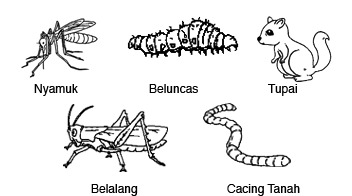 Beluncas telah merosakkan sayur di kebun itu. Ayam dipelihara untuk mengurangkan bilangan beluncas. Antara berikut, haiwan lain yang manakah akan turut berkurang? Rajah di bawah menunjukkan lima jenis haiwan dalam sebuah kebun sayur.Beluncas telah merosakkan sayur di kebun itu. Ayam dipelihara untuk mengurangkan bilangan beluncas. Antara berikut, haiwan lain yang manakah akan turut berkurang?ANyamuk dan tupaiBNyamuk dan belalangCTupai dan cacing tanahDBelalang dan cacing tanah18Apakah yang dimaksudkan dengan luas?Apakah yang dimaksudkan dengan luas?AJarak antara dua titikBBesarnya sesuatu ruangCBesarnya sesuatu permukaanDKuantiti jirim dalam sesuatu objek19Panjang sebuah kotak diukur oleh tiga orang murid dengan menggunakan jengkal mereka. Jadual berikut menunjukkan keputusannya.Apakah kesimpulan yang dapat dibuat daripada keputusan di atas?Panjang sebuah kotak diukur oleh tiga orang murid dengan menggunakan jengkal mereka. Jadual berikut menunjukkan keputusannya.Apakah kesimpulan yang dapat dibuat daripada keputusan di atas?AMurid P mempunyai jari yang lebih pendek daripada jari murid RBMurid R mempunyai jari yang lebih panjang daripada jari murid QCMurid Q mempunyai jari yang lebih pendek daripada jari murid PDMurid Q mempunyai jari yang paling panjang20 Antara berikut padanan manakah benar? Antara berikut padanan manakah benar? Antara berikut padanan manakah benar?Ukuran objekUnit piawaiASaiz buku tulisSentimeter persegiBPanjang penselSentimeter paduCSaiz kotak kasutKilogramDPanjang papan putihkilometer21 Antara berikut yang manakah merupakah sumber biojisim?I       Gas asliII      Kayu apiIII    Arang batuIV    Tinja haiwan Antara berikut yang manakah merupakah sumber biojisim?I       Gas asliII      Kayu apiIII    Arang batuIV    Tinja haiwanAI dan IIIBI dan IVCII dan IIIDII dan IV22 Rajah di bawah menunjukkan satu peralatan elektrik.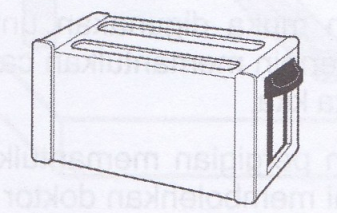 Apakah perubahan tenaga yang terlibat dalam peralatan di atas? Rajah di bawah menunjukkan satu peralatan elektrik.Apakah perubahan tenaga yang terlibat dalam peralatan di atas?ATenaga elektrik → Tenaga cahayaBTenaga elektrik → Tenaga habaCTenaga kimia → Tenaga cahayaDTenaga kimia→ Tenaga haba23 Apakah yang dimaksudkan dengan tenaga diperbaharui? Apakah yang dimaksudkan dengan tenaga diperbaharui?ATenaga yang dapat melakukan kerjaBTenaga yang boleh ditukarkan kepada tenaga kimiaCTenaga yang boleh diganti semula setelah digunakanDTenaga yang tidak boleh diganti semula setelah digunakan24 Apakah yang perlu kita lakukan untuk menjimatkan tenaga?I       Tutup suis lampu apabila tiada sesiapa di dalam bilikII      Gunakan lampu berkuasa tinggi di dalam bilikIII     Gunakan kereta besar ke tempat kerjaIV     Berkongsi kereta Apakah yang perlu kita lakukan untuk menjimatkan tenaga?I       Tutup suis lampu apabila tiada sesiapa di dalam bilikII      Gunakan lampu berkuasa tinggi di dalam bilikIII     Gunakan kereta besar ke tempat kerjaIV     Berkongsi keretaAI dan IIIBI dan IVCII dan IIIDII dan IV25Maklumat berikut menunjukkan dua jenis objek.Apakah persamaan antara dua objek di atas ?Maklumat berikut menunjukkan dua jenis objek.Apakah persamaan antara dua objek di atas ?AKedua-dua objek boleh mengalirkan elektrikBKedua-dua objek boleh terapung di atas airCKedua-dua objek boleh menyerap airDKedua-dua objek boleh diregangkan26Rajah di bawah menunjukkan satu penyiasatan.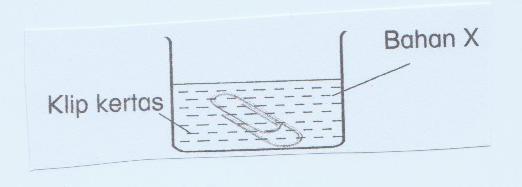 Klip kertas tidak berkarat selepas satu minggu.Antara berikut yang manakah merupakan bahan X ?Rajah di bawah menunjukkan satu penyiasatan.Klip kertas tidak berkarat selepas satu minggu.Antara berikut yang manakah merupakan bahan X ?AAirBCukaCMinyakDLarutan garam27Maklumat berikut menunjukkan empat buah planet dalam Sistem Suria.Antara berikut yang manakah merupakan urutan yang betul planet-planet, bermula dengan yang paling hampir dengan Matahari ?Maklumat berikut menunjukkan empat buah planet dalam Sistem Suria.Antara berikut yang manakah merupakan urutan yang betul planet-planet, bermula dengan yang paling hampir dengan Matahari ?AQ , S , P , RBQ , P , S , RCS , P , Q , RDS , Q , P , R28Rajah di bawah menunjukkan jarak antara Matahari dengan Bumi.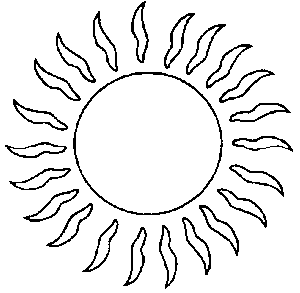 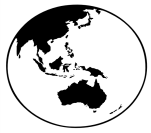 150 juta km Matahari				          						BumiApakah yang akan berlaku jika jarak itu berubah kepada 100 juta km ?Rajah di bawah menunjukkan jarak antara Matahari dengan Bumi.150 juta km Matahari				          						BumiApakah yang akan berlaku jika jarak itu berubah kepada 100 juta km ?ABumi akan menjadi lebih kecilBBumi akan menjadi lebih sejukCSemua benda hidup di Bumi akan matiDBumi tidak akan bergerak mengelilingi Matahari29Maklumat berikut adalah mengenai satu situasi.Antara alat-alat berikut, yang manakah paling sesuai bagi membantu mengatasi had keupayaannya?Maklumat berikut adalah mengenai satu situasi.Antara alat-alat berikut, yang manakah paling sesuai bagi membantu mengatasi had keupayaannya?ATroli Jentera angkat susunBKereta sorongCTraktorDTroli30Rajah di bawah menunjukkan dua jenis alat.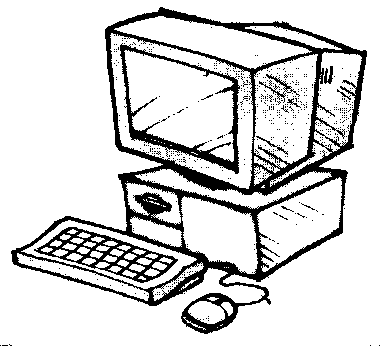 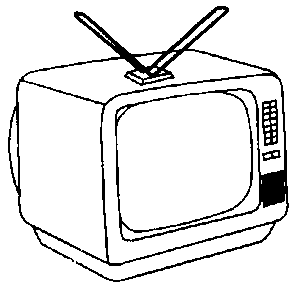 Apakah persamaan antara dua alat ini ?Rajah di bawah menunjukkan dua jenis alat.Apakah persamaan antara dua alat ini ?IKedua-duanya dapat menyimpan dataIIKedua-duanya merupakan alat komunikasiIIIKedua-duanya merupakan alat untuk pengiraanIVKedua-duanya digunakan untuk mendapatkan maklumatAI dan IIIBI dan IVCII dan IIIDII dan IV1Sekumpulan murid menyiasat tentang dua jenis haiwan seperti dalam rajah di bawah.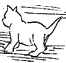 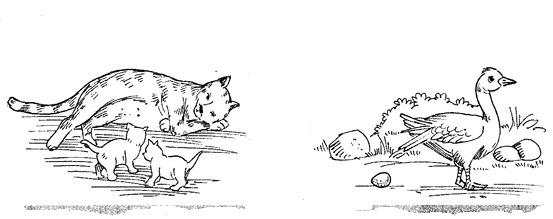 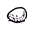 Berikut adalah maklumat yang mereka perolehi.Maklumat 1Kucing melahirkan 4 ekor anaknya dan bilangan anak yang hidup sehingga dewasa adalah sebanyak 4 ekor.Maklumat 2Angsa bertelur 5 biji dan anaknya yang hidup hingga dewasa ialah 2 ekorSekumpulan murid menyiasat tentang dua jenis haiwan seperti dalam rajah di bawah.Berikut adalah maklumat yang mereka perolehi.Maklumat 1Kucing melahirkan 4 ekor anaknya dan bilangan anak yang hidup sehingga dewasa adalah sebanyak 4 ekor.Maklumat 2Angsa bertelur 5 biji dan anaknya yang hidup hingga dewasa ialah 2 ekor(a)Apakah tujuan penyiasatan ini?................................................................................................................................................................................................................................................................................[ 1 markah ](b)Nyatakan satu maklumat yang dikumpul daripada penyiasatan ini.................................................................................................................................................................................................................................................................................                                                                                                                     [ 1 markah ](c)Nyatakan satu sebab (inferens) tentang bilangan anak yang hidup hingga dewasa bagi kedua-dua haiwan itu.................................................................................................................................................................................................................................................................................                                                                                                                     [ 1 markah ]2Jadual berikut merupakan maklumat yang dikumpulkan dalam satu penyiasatan tentang penggunaan gas asli oleh penduduk suatu tempat sebagai bahan bakarJadual berikut merupakan maklumat yang dikumpulkan dalam satu penyiasatan tentang penggunaan gas asli oleh penduduk suatu tempat sebagai bahan bakar(a)Apakah corak perubahan bagi kuantiti gas asli yang digunakan apabila tahun bertambah?………………………………………………………………………………..................………………………………………………………………………………..................[ 1 markah ](b)Nyatakan pembolehubah yang dimanipulasikan dalam penyiasatan ini.………………………………………………………………………………................………………………………………………………………………………................                                                                                                          [ 1 markah ](c)Berdasarkan pemerhatian, nyatakan satu sebab (inferens) tentang penggunaan gas asli sepanjang lima tahun.............................................................................................................................................................................................................................................................................                                                                                                                   [ 1 markah  ](d)Ramalkan bilangan tong gas yang akan digunakan pada tahun 2016?............................................................................................................................................................................................................................................................................                                                                                                                   [ 1 markah  ]3Rajah di bawah menunjukkan susunan radas yang disediakan oleh sekumpulan murid bagi mengkaji faktor-faktor yang menyebabkan pengaratan. 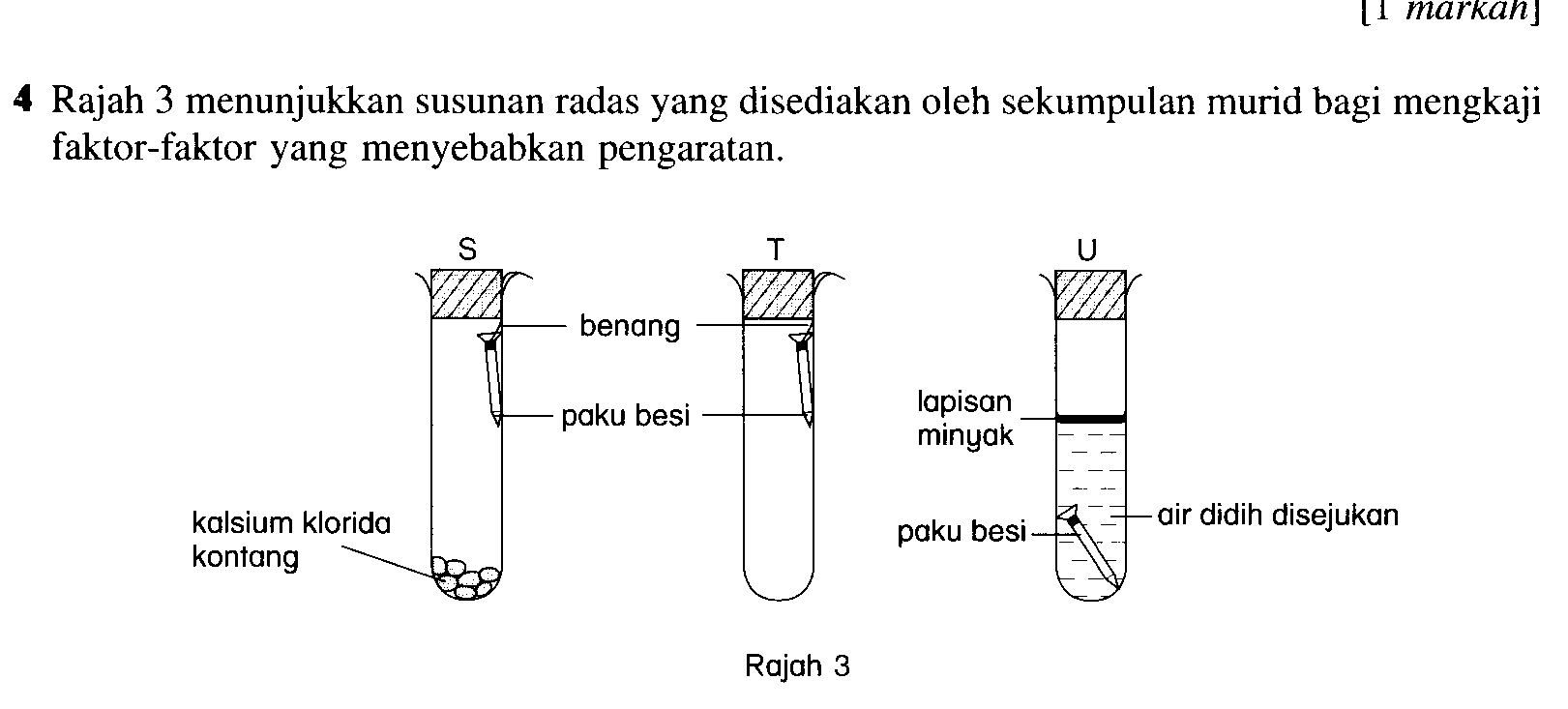 Jadual di bawah menunjukkan keputusan bagi penyisatan itu.Rajah di bawah menunjukkan susunan radas yang disediakan oleh sekumpulan murid bagi mengkaji faktor-faktor yang menyebabkan pengaratan. Jadual di bawah menunjukkan keputusan bagi penyisatan itu.Rajah di bawah menunjukkan susunan radas yang disediakan oleh sekumpulan murid bagi mengkaji faktor-faktor yang menyebabkan pengaratan. Jadual di bawah menunjukkan keputusan bagi penyisatan itu.Rajah di bawah menunjukkan susunan radas yang disediakan oleh sekumpulan murid bagi mengkaji faktor-faktor yang menyebabkan pengaratan. Jadual di bawah menunjukkan keputusan bagi penyisatan itu.(a)Daripada keputusan di atas, Nyatakan dua faktor yang menyebabkan pengaratan besi.Daripada keputusan di atas, Nyatakan dua faktor yang menyebabkan pengaratan besi.Daripada keputusan di atas, Nyatakan dua faktor yang menyebabkan pengaratan besi.1.………………………………………………………………………………....………………………………………………………………………………....2.………………………………………………………………………………....[ 2 markah ]………………………………………………………………………………....[ 2 markah ](b)Dalam penyiasatan itu, nyatakan ……Dalam penyiasatan itu, nyatakan ……Dalam penyiasatan itu, nyatakan ……(i)(i)Pemboleh ubah bergerak balas :………………………………………………………………………………....[ 1 markah ](ii)(ii)Pemboleh ubah dimalarkan :………………………………………………………………………………....[ 1 markah ]4Sarah mengumpul maklumat tentang dua buah planet R dan S. Berikut adalah maklumat yang diperolehinya.Sarah mengumpul maklumat tentang dua buah planet R dan S. Berikut adalah maklumat yang diperolehinya.(a)Nyatakan satu sebab (inferens) tentang keadaan planet R berdasarkan maklumat tersebut.………………………………………………………………………………..............………………………………………………………………………………..............[ 1 markah ](b)Apakah tujuan penyiasatan ini?………………………………………………………………………………..............………………………………………………………………………………..............[ 1 markah ](c)Ramalkan apa yang akan berlaku kepada hidupan di planet R sekiranya planet R berada pada kedudukan planet S? ..........................................................................................................................................................................................................................................................................                                                                                                                  [ 1 markah ](d)Berdasarkan penyataan di atas, nyatakan satu hubungan antara apa yang diubah (pembolehubah dimanipulasi) dengan apa yang diperhati (pembolehubah bergerak balas)...........................................................................................................................................................................................................................................................................                                                                                                                  [ 1 markah ]5Dua buah kawasan kebun P dan Q yang sama luas digembur dengan menggunakan kaedah yang berlainan. Jadual di bawah menunjukkan tempoh untuk menyiapkan kerja menggembur tanah bagi ke dua-dua buah kebun itu.Dua buah kawasan kebun P dan Q yang sama luas digembur dengan menggunakan kaedah yang berlainan. Jadual di bawah menunjukkan tempoh untuk menyiapkan kerja menggembur tanah bagi ke dua-dua buah kebun itu.(a)Apakah tujuan penyiasatan ini?………………………………………………………………………………..............………………………………………………………………………………..............[ 1 markah ](b)Nyatakan dua maklumat dalam penyiasatan ini.………………………………………………………………………………..............………………………………………………………………………………..............[ 1 markah ](c)Nyatakan satu sebab (inferens) yang dapat dibuat berdasarkan maklumat yang dikumpulkan?..........................................................................................................................................................................................................................................................................                                                                                                                  [ 1 markah ](d)Beri satu pemerhatian bagi menyokong sebab (inferens) kamu di 5(c).………………………………………………………………………………..............………………………………………………………………………………..............                                                                                                                  [ 1 markah ](e)Apakah kesimpulan yang dapat dibuat berdasarkan maklumat dalam jadual di atas?………………………………………………………………………………..............………………………………………………………………………………..............                                                                                                                  [ 1 markah ]